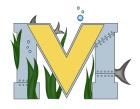 			FINAL PROJECT PROPOSALNames:  guilherme pontesProject: redbot sparkfunPart A:  Project Ideas & ObjectivesThe idea of the project it is to start making the redbot follow a line, and adding more things afterwards.Part B:  Electronic Resourcesgoogle.com.brsparkfun.comhttps://learn.sparkfun.com/tutorials/redbot-assembly-guideyoutube.comPart C:  Materials, Design All the materials are already available at the makerspace:RedBot KitRedBot Wheel EncoderRedBot BuzzerRedBot Mechanical BumperSuggested Tools:Needle Nose PliersScrewdriver Set